«Интерактивные методы обучения как средство развития   познавательной активно учащихся с ОВЗ»                Учитель начальных классов Казанской школы- интерната для детей с                                                                                        ограниченными возможностями здоровья Шарафеева С.Г.Интерактивное обучение — это форма организации познавательной деятельности, когда все учащиеся оказываются вовлеченными в процесс познания. Совместная деятельность учащихся в процессе познания, освоения учебного материала означает, что каждый вносит свой индивидуальный вклад, идет обмен знаниями, идеями, способами деятельности. Происходит это в атмосфере доброжелательности и взаимной поддержки, что позволяет учащимся не только получать новое знание, но и развивать свои коммуникативные умения: умение выслушивать мнение другого, взвешивать и оценивать различные точки зрения, участвовать в дискуссии, вырабатывать совместное решение. По сравнению с традиционным обучением в интерактивном обучении меняется взаимодействие педагога и учащихся: активность педагога уступает место активности учащихся, а задачей педагога становится создание условий для инициативы. Появление и развитие интерактивных методов обусловлено тем, что перед обучением встали новые задачи: не только дать учащимся знания, но и обеспечить формирование учебной деятельности и развитие познавательных интересов, и способностей, творческого мышления, умений и навыков самостоятельного умственного труда. Познавательная активность означает интеллектуально-эмоциональный отклик на процесс познания, стремление учащегося к учению, к выполнению индивидуальных и общих заданий, интерес к деятельности преподавателя и других учащихся.Интерактивные методы обучения целесообразны на всех этапах урока: орг.момент, проверка домашнего задания, объяснение нового материала, закрепление изученного, организация самостоятельной работы и т.д. Какие же можно назвать методы активизации познавательной деятельности учащихся.1. Применение нетрадиционных форм урока. Существует несколько десятков типов нестандартных уроков, их названия дают некоторое представление о целях, задачах, методике их проведения. Наиболее распространенные: уроки-погружения, уроки-соревнования, театрализованные уроки, уроки взаимообучения учащихся, уроки поиска истины и т.д. Практиковать такие уроки следует всем педагогам, но превращать нестандартные уроки в главную форму работы, водить их в систему нецелесообразно из-за отсутствия серьезного познавательного труда.2. Использование нетрадиционных форм учебных занятийИнтегрированные, объединенные единой темой или проблемой.Комбинированные, способствующие длительной концентрации внимания и системному восприятию учебного материала.Проектные занятия, направленные на воспитание культуры сотрудничества и культуры умственного и творческого труда.Проектная работа может быть этапом урока, отдельным занятием, иметь более широкие временные рамки (проектный день, проектная неделя)3. Применение игровых форм, методов и приемов обучения.Игровые формы:· Ролевые· Дидактические· Имитационные· Организационно-деятельностные4. Широкое применение проблемно-задачного подхода (системы познавательных и практических задач, проблемных вопросов, ситуаций).Виды ситуаций:· Ситуация выбора, когда нужно из имеющихся уже решений выбрать правильное.· Ситуация-неопределенность, когда возникают неоднозначные решения ввиду недостатка данных.· Ситуация-конфликт которая содержит в своей основе борьбу и единство противоположностей.· Ситуация-неожиданность, вызывающая удивление у обучаемых своей необычностью.· Ситуация-предложение, когда преподаватель вовлекает учащихся в активный поиск новых закономерностей.· Ситуация-опровержение, если необходимо доказать несостоятельность какого-либо решения.5. Использование всех форм учебной работы учащихся.Формы учебной работы:· Коллективные· Групповые· Индивидуальные· Фронтальные· ПарныеИзучив и проанализировав литературу, я решила использовать интерактивные методы для обучения младших школьников с ОВЗ уже с первого класса. Это помогает мне сделать процесс обучения более осмысленным, логически завершенным, эмоционально положительно окрашенным, и как следствие – более эффективным. Использование интерактивных методов позволяет мне развивать у учащихся такие качества личности, как волю, активность, доброжелательность, умение взаимодействовать друг с другом, доказывать свое мнение и принимать мнение других.Наиболее эффективными интерактивными методами обучения учащихся начальных классов на уроках являются:1.Нетрадиционное начало традиционного урока – эмоциональный настрой на урок Давайте начнём урок с упражнения «Поздоровайся глазами». - Сейчас я с каждым из вас поздороваюсь. Но поздороваюсь не словами, а молча - глазами. При этом постарайтесь глазами показать, какое у вас сегодня настроение. (Выполнение упражнения).Метод «Разминка - мозговой штурм» (для 2 класса)  (Метод «Светофор» - зеленый свет (согласны), желтый свет (сомневаемся), красный свет (не согласны)-Какое сегодня число? А день недели?-Как кричит осел?-Вытянутый круг.-На чем путешествовал Емеля?-Как называется рот у птицы?-Кто сидит на троне и управляет царством?-Наименьшее однозначное число.-Ее наклеивают на конверт.-Сколько гласных звуков в русском языке?Методы для выяснения целей, ожиданий и опасений.Для выяснения образовательных целей учеников, их ожиданий и опасений можно использовать метод «Фруктовый сад»Ученикам предлагается попробовать более чётко определить, что они ожидают( хотели бы получить) от сегодняшнего урока, обучения в целом и чего опасаются, записав ответы и прикрепив их на определённую поляну, дерево и т.д. После выполнения систематизируются сформулированные цели, пожелания, опасения и подводятся итоги.Учителю этот метод позволит лучше понять класс и каждого ученика. Полученные материалы можно использовать при подготовке и проведении уроков для обеспечения личностно-ориентированного подхода.Ученикам данный метод позволит более чётко определиться со своими образовательными целями, озвучить свои ожидания и опасения с тем, чтобы педагоги могли их знать и учитывать в образовательном процессе.Предлагаю выполнить первое задание. Вы видите перед собой два больших плаката с нарисованными на каждом из них деревом. Одно дерево яблоня, а второе лимонное дерево.По теме «Имя прилагательное» предлагаю на яблоках записать свои ожидания, а опасения на лимонах.2. Формирование новых знаний.Скажите куда вы любите ходить больше всего …….(Фрагмент урока во 2 классе)Я, как юла, весь день вертелась.
Под вечер кушать захотелось,
А он, как раз, через дорогу…
Я резво понеслась к порогу,
Вот обогнула лимузин,
Там за витриной - … (МАГАЗИН).А что если вы пришли сегодня не на урок, а в магазин. Приглашаю посетить вас не простой магазин, а магазин Знаний., А что сегодня в продаже нужно угадать, например, предложить ребус:,    и  (ПЕРИМЕТР)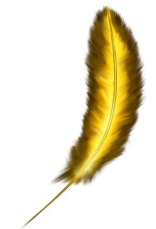 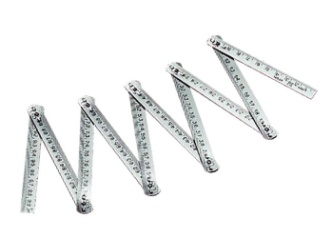  Составление «Кластера»:Такой «Кластер» учащиеся могут зафиксировать в своей информационной папке и пользоваться при решении соответствующих геометрических задач.«Конструктор». С большим интересом дети играют в конструктор. Если взять большое слово, Вынуть буквы, Раз и два, А потом собрать их снова, Выйдут новые слова. - Из слова «грамотей» составьте 10 слов. ( Герой, гром, гора, гам, рота, рот, метр, метро, море, тема) . На этапе рефлексии в конце занятия советую попробовать использовать интерактивный метод обучения «Синквейн». В чем смысл этого методического приема? Составление синквейна требует от ученика в кратких выражениях резюмировать учебный материал. Это форма свободного творчества, но по определенным правилам. Правила написания синквейна таковы: На первой строчке записывается одно слово - существительное. Это и есть тема синквейна. Например, составим синквейн слова «периметр».На второй строчке надо написать два прилагательных, раскрывающихтему синквейна. На третьей строчке записываются три глагола, описывающих действия,относящиеся к теме синквейна.На четвертой строчке размещается целая фраза. Это может быть короткое предложение в контексте темы, чувство, цитата.Последняя строчка - это слово-синоним, своё отношение к данной теме, чувство или сравнение.4. Рефлексия. Подведение итогов урока.- Подводя итоги урока, вернёмся к «Фруктовому саду». Вспомните, какие ожидания и опасения были у вас в начале урока?  Определите для себя, оправдались ли они? (Выслушиваются ответы по желанию).Метод «Солнце». Цель: подведение итогов.   Предлагается  на лучиках солнца написать свои впечатления от урока.      Уроки с использованием интерактивных методов обучения интересны не только для учащихся, но и для учителей. Дети начальной школы с ОВЗ имеют свои особенности, поэтому не могут совладать со своими эмоциями, иногда на уроках создаётся вполне допустимый рабочий шум при обсуждении проблем. Поэтому методы лучше вводить постепенно, воспитывая у учащихся культуру дискуссии и сотрудничества; применять данные методики не обязательно все и на каждом уроке. Мотивация является основным условием интерактивного обучения, поэтому для любого педагога важно выявить наличие и содержание образовательных потребностей учащихся, и системно на каждом уроке использовать оптимальные методы мотивации в целях реализации личностно ориентированного развивающего подхода. Приобретаемые знания становятся личностно-значимыми, эмоционально-окрашенными, так как ученик побывал в роли участника событий. Игровая форма работы создает определенный настрой, который обостряет мыслительную деятельность учащихся. Создается атмосфера раскованности, свободы мышления, мнения учителя и ученика становятся равнозначными, так как учитель оказывается в роли зрителя. Коллективная работа позволяет научить деловому общению. Интерактивное обучение – это обучение, основанное на психологии человеческих взаимоотношений и взаимодействии . Из вышеизложенного следует, что использование интерактивных методов обучения позволяет сделать ученика активным участником педагогического процесса, формировать и развивать познавательную активность младшего школьника. Применение интерактивных методов содействует формированию творческой, активной личности, способной меняться в меняющемся мире. Использование этих методов в начальной школе позволит учащимся при переходе на вторую ступень общего среднего образования наиболее успешно и безболезненно пройти период адаптации и продолжить обучение в последующих звеньях системы образования. 